CURRICULUM  VITAE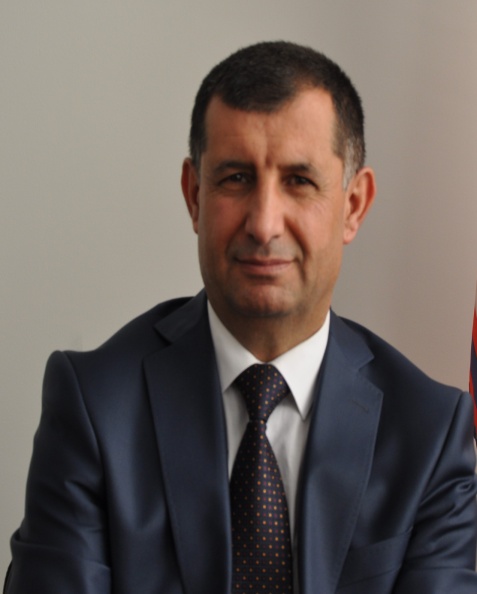 A. Personal information : Name :         Nadir Abdullah Garjees Surname /    Brifkani Forename :   Nadir Abdullah Nationality :   Iraqi kurdish Native language :   kurdish Foreign language :  Arabic and English Date of birth :       05/08/1968Place of birth :    Duhok ,IraqAddress :      Heevy Pediatric Teaching Hospital ,Duhok , Iraq Mobile :     009647504820882E mail :     nadir_brivkani@uod.acB- Qualifications :C-EducationD- Current position 1- Lecturer of Pediatric in the medical college since 2007-20082-Head of Pediatric department since 2014E- Previous posts1- Junior house officer   Azadi Teaching Hospital   (1991-1993)2- General practitioner  (1993-2000)3- Senior house officer Heevi Pediatric Teaching Hospital  (2001--2004) 		F- TRANNING COURSES:  1- Interactive course on practical pediatric by Royal College of pediatrics and Child health in Istanbul 20102- Elite Ped. GI Congress /Dubai 20153- The second Conference of Kurdistan Pediatric Society in Erbil 2015G- Researches and publications:1- Congenital Heart Diseases in Children of Down syndrome in Duhok  ,20122-The effect of gender on the high grade vesicoureteric reflux among kurdish children in Duhok  20143- Post injection sciatic nerve injury in children in Duhok  20134- The role of Zinc deficiency in predisposition to febrile convulsion in Duhok  2015  H-  The academic responsibilities include Lecturer  of  Pediatric at the  Department  of  Pediatric , College of Medicine, University of Duhok (Jan 2008 till know).I-  Membership of Associations/Committees1- Member of Kurdish Medical association since Jan 1, 2002.2- Member of Kurdistan Pediatric Society 3- Member of the International Iraqi Medical Association (iima) since 2008University   Collage   Date of attendance Degree awarded Date of       award   Main subjectMosulMosul MedicineMedicine 1/10/19851-10-2004M.B Ch. BF.I.B.M.S11-9-19912007-2008General surgery and medicinePediatricsSchool From To Fedah    primary school (Mosul)19751980Kefah  secondary school (Mosul)19801982Kawa  preparatory school(Duhok)19821985